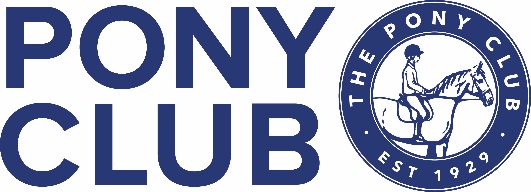 Personal Profile Form 12+To be completed by the child or young person with adult support if necessaryName:Age:Branch:Parent/ Person with PR:Email:Phone no:Allergies:Health needs:Medication (if need to know):What I find difficult:What support I need:What additional support would help me:Any further information:I consent for this form to be shared as appropriate:Signature (or name if online) of PC Member:Signature (or name if online) of parent/ person with PR:Date: